СОДЕРЖАНИЕВведение………………………………………………………………………..2-3	Глава 1. Теоретическое и нормативно-правовоеобоснование инженерного оборудования территории микрорайона…….4-9Глава 2. Инженерное обеспечение микрорайона.	2.1. Водоснабжение. Расчет потребности в воде…………………………10-112.2. Канализация. Расчет водоотведения……………………………………...122.3. Теплоснабжение. Расчет теплопотребления населенного пункта….12-132.4. Газоснабжение. Расчет газопотребления населенного пункта……..13-142.5. Электроснабжение. Расчет электропотребления…………………….15-17Глава 3. Организация транспортного и пешеходного движения микрорайона3.1. Определение ширины проезжей части улицы………………………..18-223.2. Проверка пропускной способности магистрали и перекрестка…….22-233.3. Установление ширины тротуара………………………………………….233.4. Выбор типа поперечного профиля…………………………………….23-24Заключение…………………………………………………………………..25-26Список литературы……………………………………………………………..27Приложения……………………………………………………………………..28Введение.Инженерная подготовка территорий — одна из важнейших задач  градостроительства Она представляет собой комплекс мероприятий и сооружений по обеспечению пригодной территории для градостроительного использования и создания оптимальных санитарно-гигиенических и  микроклиматических условий. Выбор удобных, легко осваиваемых территории для населенных мест, условия размещения промышленных и жилых районов, планировка, застройка этих районов,  решение ряда других градостроительных задач тесно связаны с вопросами инженерной подготовки. Предварительно место расположения населенного пункта, как правило, устанавливают на основании районной планировки, учитывающей ряд  важнейших факторов, в том числе географические и климатические условия,  наличие месторождений полезных ископаемых и других природныхресурсов, ближайших железных и автомобильных дорог и т. д. Эти факторы  предопределяют размещение промышленных или других градообразующих объектов, их мощность и потребность в кадрах, а, следовательно, и размеры  тяготеющих к ним селитебных территорий. При большом многообразии географических, климатических и природных условий нашей страны вопросы инженерной подготовки территорий  приобретают особо важное значение в градостроительном проектировании и строительстве. Основными задачами инженерной подготовки территорий  являются осуществление мероприятий, необходимых для освоения территории — осушение, защита от затопления, селевых потоков, оползней; подготовка территорий под застройку — вертикальная планировка, организация  поверхностного стока дождевых и талых вод, благоустройство рек, озер и городских водоемов, искусственное орошение (в засушливых районах), благоустройство оврагов и т.п. Комплекс мероприятий, характер и параметры сооружений по инженерной подготовке территории необходимо устанавливать в зависимости от инженерно-геологических условий осваиваемой территории с учетом функционального зонирования и планировочной организации населенного места. Городские и сельские поселения необходимо проектировать на основе градостроительных прогнозов и программ, генеральных схем расселения, природопользования и территориальной организации производительных сил Российской федерации; схем расселения, природопользования и территориальной организации производительных сил крупных географических регионов и национально-государственных образований; схем и проектов районной планировки административно-территориальных образований; территориальных комплексных схем охраны природы и природопользования зон интенсивного хозяйственного освоения и уникального природного значения, включающих мероприятия по предотвращению и защите от опасных природных и техногенных процессов.При планировке и застройке городских и сельских поселений необходимо руководствоваться законами Российской Федерации, указами Президента Российской Федерации, постановлениями Правительства Российской ФедерацииПри проектировании городских и сельских поселений следует предусматривать мероприятия по гражданской обороне в соответствии с требованиями специальных нормативных документов.ГЛАВА 1. ТЕОРЕТИЧЕСКОЕ И НОРМАТИВНО-ПРАВОВОЕ ОБОСНОВАНИЕ ИНЖЕНЕРНОГО ОБОРУДОВАНИЯ ТЕРРИТОРИИ МИКРОРАЙОНАОсвоение и благоустройство территорий населенных мест — важная градостроительная проблема. Любой город, поселок, сельский населенный пункт, архитектурный комплекс или отдельное здание строятся на конкретной территории, площадке, характеризующейся определенными условиями — рельефом, уровнем стояния грунтовых вод, опасностью затопления паводковыми водами и др. Сделать территорию наиболее пригодной для строительства и эксплуатации архитектурных сооружений и их комплексов без чрезмерных затрат можно средствами инженерной подготовки. При строительстве и эксплуатации населенных мест и отдельных архитектурных сооружений неизбежно возникают задачи по улучшению функциональных и эстетических свойств территории — ее озеленению, обводнению и т.д., что обеспечивается средствами благоустройства городских территорий. Благоустройство городов и поселений включает в себя ряд мероприятий по улучшению санитарно-гигиенических условий жилой застройки, транспортному и инженерному обслуживанию населения, искусственному освещению городских территорий и оснащению их необходимым оборудованием, оздоровлению городской среды средствами санитарной очистки. Транспортная сеть города должна обеспечивать скорость, комфорт и безопасность передвижения между функциональными зонами города и в их пределах, связь с объектами внешнего транспорта и автомобильными дорогами региональной и всероссийской сети. Сеть улиц, дорог, площадей и пешеходных пространств должна проектироваться как единая общегородская система, в которой четко разграничены функции ее составляющих.
              Важно правильно построить инженерные коммуникациеи. Инженерные коммуникации бывают подземными, наземными и надземными. К подземным инженерным сетям относятся трубопроводы, кабели и коллекторы. Используются трубопроводы различного назначения: водоснабжения, канализации; тепло- и газоснабжения, размеры которых рассчитываются исходя из водо-, энерго-, газо- и теплопотребления жителей микрорайона и количества сточных вод (канализация).  Помимо этих основных трубопроводов в городе могут размещаться трубопроводы специального назначения, такие, как дренажи, паропроводы, нефтепроводы, пневматических систем и др. Кабельные сети включают электрические сети высокого и низкого напряжения, предназначенные для электроснабжения, и кабели слабого тока для телеграфной и телефонной связи, радиовещания и сигнализации специального назначения. 	        При строительстве новых и реконструкции существующих городов, жилых районов и микрорайонов подземные инженерные сети проектируют комплексно, с учетом начертания улично-дорожной сети города, размещения крупных потребителей, характера рельефа и т.п. Инженерные сети следует прокладывать преимущественно по улицам и дорогам — кабельные сети; под тротуарами— тепловые сети или проходные коллекторы; на разделительных полосах — водопровод, газопровод и хозяйственно-бытовую канализацию. При ширине улиц в пределах красных линий 60 м и более следует предусматривать прокладку сетей водопровода и канализации по обеим сторонам улиц. Поэтому в обязательном порядке прокладку подземных сетей увязывают с поперечными профилями проектируемых и реконструируемых улиц. Проектируя подземные сети, необходимо учитывать перспективы развития города и, следовательно, дальнейшее развитие подземных инженерных коммуникаций, а также очередность строительства. На территории микрорайона располагается достаточно большое количество подземных сетей, которые обслуживают все здания и сооружения. Основной задачей проектирования внутримикрорайонных подземных сетей является полное обслуживание зданий и сооружений при наименьшей протяженности коммуникаций и возможности обеспечения их бесперебойной работы. Для рационального размещения подземных коммуникаций в микрорайоне необходимо комплексное проектирование всех трубопроводов и кабелей с учетом планировочного решения и рельефа территории. Размещение зданий в микрорайоне и решение вертикальной планировки могут в значительной степени повлиять на трассировку и протяженность подземных сетей. Строительство подземных сетей требует больших капиталовложений, поэтому необходимо придавать важное значение вопросу экономического обосновании я принятых решений. Одним из необходимых условий городского благоустройства является водоснабжение. Оно  имеет большое значение в связи с тем, что водопотребление на хозяйственно-питьевые, коммунальные и производственные нужды все более увеличивается. Ожидается, что водопотребление на хозяйственно-питьевые и коммунальные нужды достигает 400—500 л и более, например по Москве — более 600 л в сутки на человека. Водопотребление в городах различно и зависит от категории города (численности населения), наличия и развитии промышленности, степени благоустройства города, климатических условий и ряда других факторов.
               Система водопровода учитывает количество потребителей и норму потребления воды. Населению вода требуется для удовлетворения физиологических потребностей: приготовления пищи, поддержания гигиены, хозяйственно-бытовой деятельности. Другой потребитель воды – промышленные предприятия, почти в каждом из которых технологический процесс связан с расходом большого количества воды. В городе так же учитывается расход воды на пожаротушение и полив зеленых насаждений. Рассчитывается общая потребность населения в воде, потребный суточный расход воды, и по предполагаемому суточному расходу воды в одной скважине определяется их количество. Современное благоустройство города требует наличия развитой канализации для своевременного удаления с городской территории сточных вод, которые в зависимости от состава подразделяются на хозяйственно-бытовые, производственные и ливневые (дождевые и талые) стоки. Для отвода сточных вод в городах применяются общесплавной, раздельный,  полураздельный и комбинированный способы.
      Канализация производит не только отвод сточных вод от зданий, но и очищает их до такой степени, что при сбросе их в водоем они не нарушают его санитарных условий. Для этой цели применяют канализационные сети, насосные станции перекачки, сооружения для очистки сточных вод и для выпуска сточных очищенных вод. Трассу канализации выбирают с помощью технико-экономической оценки возможных вариантов. При параллельной прокладке нескольких напорных трубопроводов расстояние от наружных поверхностей труб до сооружений и инженерных коммуникаций должны приниматься в соответствии со СНиП 2.04.03-85 исходя из условий защиты смежных трубопроводов и производства работ. Здоровье и работоспособность человека сильно зависят от того, насколько помещение в санитарно-гигиеническом отношении удовлетворяет его физиологическим требованиям.Теплоснабжение – это снабжение теплотой с помощью теплоносителя (горячей воды или водяного пара) систем отопления, вентиляции, горячего водоснабжения жилых, общественных и промышленных зданий, а также технологических потребителей. Централизованное теплоснабжение обеспечивает подачу теплоты многим потребителям, расположенным вне места ее выработки. Система централизованного теплоснабжения включает источник тепла (котельные или теплоэлектроцентраль ТЭЦ) и трубопроводы (тепловые сети), подающие теплоту к месту потребления.Теплоснабжение городов предусматривает обеспечение теплом жилищно-коммунальных и промышленных потребителей. В городах главным образом применяется централизованное теплоснабжение. Централизованное теплоснабжение улучшает окружающую среду, поскольку с его развитием ликвидируются мелкие котельные. Потребление тепла в городе зависит в основном от климатических условий, степени благоустройства, этажности застройки, объема зданий. Тепло расходуется в основном на отопление, горячее водоснабжение, вентиляции и кондиционирование воздуха, при этом в городе на жилищно-коммунальные нужды расходуется до 40 % общего теплопотребления. В соответствии со СНиП 2.07.01-89* теплоснабжение городов и жилых районов с застройкой зданиями высотой более двух этажей должно быть централизованным. Газоснабжение городов определяется расходами на промышленные и жилищно-коммунальные нужды, причем последние все время растут, поскольку увеличивается количество газифицированных квартир. Система газоснабжения крупного города — это сети различного давления в сочетании с газохранилищами и необходимыми сооружениями, обеспечивающими транспортировку и распределение газа.
газобензиновых заводах из попутных газов выделяют газовый бензин, пропан и бутан, последние также из газов конденсатных месторождений. Пропанобутановая смесь для газоснабжения городов в виде сжиженных углеводородных газов (СУГ). Кроме природных используются искусственные горючие газы, получаемые  при сухой   перегонке (коксовый газ) и газификации (генераторный газ) твердого топлива.Согласно  СНиП 2.04.08-87 «Газоснабжение», давление газа в газопроводах внутри зданий следует принимать:до 0,6 МПа в производственных зданиях промышленных и сельскохозяйственных предприятий, котельных и т.д.;до 0,3 МПа в предприятиях коммунально-бытового обслуживания производственного характера;до 5 КПа в предприятиях бытового обслуживания непроизводственного характера;до 3 КПа в жилых зданиях.Снабжение потребителей электроэнергией осуществляется тепловыми электростанциями (ТЭС), гидроэлектростанциями (ГЭС). Наиболее перспективна атомная отрасль энергетики. Основные потребители электроэнергии — города, их электропотребление составляет почти 80 % общего потребления электроэнергии в стране. В настоящее время на коммунально-бытовые нужды города используется примерно 20 % расходуемой электроэнергии, остальная часть приходится на промышленность. Система электроснабжения города состоит из сети внешнего электроснабжения, высоковольтной (35 кВ и выше) сети города и сетевых устройств среднего и низкого напряжений с соответствующими трансформирующими установками. 
       На воздушных ЛЭП (ВЛ) неизолированные провода подвешиваются с помощью изолятора на опорах. Над ВЛ обычно располагаются грозозащитные тросы. Для ВЛ различных напряжений нормируется удаленность проводов от земли и прочих объектов. Конструктивное выполнение ВЛ зависит от климата, рельефа и других местных особенностей.Согласно указаниям п. 7.7 СНиПа 2.07.01-89, расход электроэнергии и мощность источника электроснабжения для хозяйственно-бытовых и коммунальных нужд допускается определять по укрупненным показателям.ГЛАВА 2. ИНЖЕНЕРНОЕ ОБЕСПЕЧЕНИЕ МИКРОРАЙОНАИнженерное (инженерно-техническое) обеспечение территории - комплекс мероприятий по строительству новых (реконструкции существующих) сетей и сооружений объектов инженерной инфраструктуры с целью обеспечения устойчивого развития территории.Принимаемые проектные решения по инженерной подготовке территорий должны базироваться на заключениях соответствующих инстанций по инженерно-строительной, эпидемиологической, химической и радиационной безопасности почвогрунтов городской среды. Для ее обеспечения необходимо в составе мероприятий по инженерной подготовке территорий применять технические средства, направленные на нивелирование деградации геологической среды, почв и растительности. Вертикальная планировка, подсыпка и намыв территории должен осуществляться грунтами и другими материалами, имеющими гигиенический сертификат.На всех территориях, подлежащих градостроительному освоению, должны проводиться обязательные мероприятия по инженерной подготовке в виде вертикальной планировки, способствующей целесообразному строительному использованию и организации отвода поверхностных вод (дождевой канализации) и проложению коммуникативных сетей.2.1. Водоснабжение. Расчет потребности в воде.Суточный расчетный расход воды в среднем за год на хозяйственно-питьевые нужды для нашего микрорайона составляет :                                  Qсут.ср. = (qж∙N)/ 1000,                                              (1)                                  Qсут.ср. = (240∙7000)/ 1000=1680 м3/сутСуточное водопотребление является, как правило, неравномерным, поэтому рассчитывают расход воды по максимальным и минимальным размерам:                                  Qсут max = Kсут max ∙ Qсут ср ,                                                  (2)                                 Qсут min = Ксут min ∙ Q сут ср,                                           (3)                                 Qсут max = 1,2 ∙ 1680=2016 м3/сут                                   Qсут min = 0,8 ∙ 1680=1344 м3/сутСуточный расчетный расход воды в среднем за год:Qсут.ср. = (2016+1344)/2=1680 м3/годРасчетные часовые расходы воды определяются по формуле:                                    qчmax = кчmax ∙ Qmaxсут/24                                         (4)                                    qчmin = кчmin ∙ Qminсут/24                                          (5)                                     кчmax = α max ∙ βmax                                                                           (6)                                       кчmin = α min ∙ βmin                                                                               (7)                                    qчmax =1,946 ∙ 2016/24=163,5                                                                      qчmin = 0,01 ∙ 1344/24= 0,56                                                                              кчmax = 1,4∙1,39=1,946                                                                                                              кчmin = 0,4 ∙ 0,26=0,104                                                                               Для укрупнённых расчётов суммарный расход воды на поливку и проезжей части, и тротуаров, и зелёных насаждений принимается из расчёта 50-90 л/сут на одного жителя. Средний расход воды на поливку зеленых насаждений и помывку проезжих частей, (л/сут):                                Qполив = q ∙ N,                                                          (8)                                 Qполив = 50 ∙ 7000=350 000 л/сут=350 м3/сутДля нужд пожаротушения:                            Qпож = ((Зг∙10(15))∙86400) / 1000 / 100,                           (9)Qпож = ((20∙15)∙86400) / 1000 / 100 = 259,2 м3/сутНеучтенные расходы составляют:                            Qнеучт = 10% от Qсут.ср.                                                                                (10)                           Qнеучт = 10% от 1680 = 168 м3/сутОбщее количество потребляемой воды:                            Qобщ = Qср.сут. + Qполив + Qпож + Qнеучт                                            (11)Qобщ = Qср.сут. + Qполив + Qпож + Qнеучт =1680+350+259,2+168=2457,2 м3/сутВ данном микрорайоне потребность воды состовляет 2457,2 м3/сут, т.е. в год человек тратит приблизительно 896,878 л/год.2.2 Канализация. Расчет водоотведения.При разработке схем канализации на основе проекта планировки и застройки города, определение суммарных расходов городских сточных вод может происходить по укрупненным показателям:                                    Qк = 1,25 ∙ qк ∙ Nж / 1000,                                      (12)Qк = 1,25 ∙ 240∙ 7000 / 1000=2100м3/сутРасход городских сточных вод в микрорайоне составляет 2100м3/сут.2.3. Теплоснабжение. Расчет теплопотребления населенного пунктаТеплоснабжение – это снабжение теплотой с помощью теплоносителя (горячей воды или водяного пара) систем отопления, вентиляции, горячего водоснабжения жилых, общественных и промышленных зданий, а также технологических потребителей. Централизованное теплоснабжение обеспечивает подачу теплоты многим потребителям, расположенным вне места ее выработки. Система централизованного теплоснабжения включает источник тепла (котельные или теплоэлектроцентраль ТЭЦ) и трубопроводы (тепловые сети), подающие теплоту к месту потребления.Для выбора мощности источника  тепла необходимы сведения о тепловых нагрузках потребителей. Максимальные тепловые потоки на отопление, вентиляцию и горячее водоснабжение жилых, общественных и производственных зданий следует принимать при проектировании тепловых сетей по соответствующим проектам. При отсутствии проектов допускается определять тепловые потоки в соответствии с п.2.4. СНиП 2.04.07-86*:а) максимальный тепловой поток, Вт, на отопление жилых и общественных зданий                                     Qo max = qo ∙A (1+ k1),                                            (13)                                     Qo max = 73 ∙220000∙ (1+0,25)=20,075 МВтА=(220000/100)∙20∙5=220 000м2б) максимальный тепловой поток, Вт, на вентиляцию общественных зданий                                         Qv max = k1∙ k2 ∙qo ∙A,                                             (14)                                       Qv max = 0,25∙ 0,6 ∙73 ∙220000=2,409МВтв) максимальный тепловой поток, Вт, на горячее водоснабжение жилых и общественных зданий                                        Qh max = 2,4 ∙ qh ∙ N,                                      (15)                         Qh max = 2,4 ∙ 332 ∙ 7000= 5 577 600 Вт = 5,6 МВт.Размеры земельных участков для отдельно стоящих котельных, располагаемых в районах жилой застройки, следует принимать 1,5-2 га, в зависимости от топлива.Размер санитарно-защитной зоны от котельной 50м.∑Q=5,6+20,075+2,409≈28МВт.Для теплоснабжения микрорайона требуются котельные мощностью ~28 МВт. Данные котельни будут занимать площадь (вместе с СЗЗ) ~ 1,5-2 га. 2.4. Газоснабжение. Расчет газопотребления населенного пунктаГазоснабжение – это организованная подача  и распределение газового топлива, контролируемого качества  в необходимом количестве для коммунально-бытовых и производственных потребителей.  Централизованные системы – газ доставляется по газовой сети. Децентрализованные – поступление газа от местных газогенерирующих установок или с использованием емкостей (цистерн, баллонов) с СУГ.Газопровод магистральный – сооружение для транспортирования горючих газов от места их добычи к пунктам потребления на сотни и тысячи километров. Рабочее давление примерно 5,5 МПа, создается газокомпрессорными станциями с интервалом 100-120 км.В конечном пункте располагается газораспределительная станция (ГРС), в которой давление снижается до уровня, необходимого для снабжения потребителя.Газорегуляторный пункт – это  комплекс устройств для автоматического снижения давления, его поддержания, для постоянного слежения в газопроводе.ГРП, монтируемое непосредственно у потребителей предназначается для снабжения газом котлов, печей, их называют газорегуляторными установками ГРУ.Отличие ГРП от ГРС на уровне технического и детального решения обусловлено существенно большей производительностью ГРС (до 300…500 тысяч м3/ч).Все виды потребления газа в пределах селитебной территории и промзоне можно сгруппировать на:1 бытовое потребление2 потребление в общественных зданиях различного назначения3 потребление на централизованное теплоснабжение4 технологическое потребление на промышленных предприятияхПри составлении проектов генеральных планов городов и других поселений допускается принимать укрупненные показатели потребления газа.                                        Qгк/б = qг ∙ N ,                                                     (16)                                        Qгк/б = 100 ∙ 7000=700 000 м3/год;Система газоснабжения города должна рассчитываться на максимальный часовой расход газа. Для выбора числа типовых сетевых газорегуляторных пунктов (ГРП) максимальный часовой расход газа следует определять как долю годового расхода газа.                                      Qг к/бмах = Кмах ∙ Qгк/б ,                                           (17)                                      Qг к/бмах =1/2145 ∙ 700 000 = 326,34м3/час;Потребление газа в данном микрорайоне 326,34 м3/час, что отвечает нормам газопотребления.2.5 Электроснабжение. Расчет электропотребленияЭлектроснабжение – это область энергетики, которая занимается передачей и распространением электроэнергии. Электроснабжение осуществляется в основном централизованно. От энергосистем через подстанции и распределительные электрические к приемникам подается необходимое количество электроэнергии с параметрами, которые позволяют использовать ее с максимальной эффективностью и экономией.Электрическая сеть – состоит из электролиний, подстанций, распределительных и переключающих пунктов. Различают городские сети, сети промпредприятий, сети энергосистем (районные). Сети: питающие и распределительные. Каждая сеть характеризуется номиналом напряжения, на которое она рассчитана.В России используются следующие номиналы:Низкое напряжение – 220/127, 380/220, 660вВысокое напряжение – 10, 20, 35, 110, 220, 330, 500, 750кВОсновные параметры рабочего режима: частота и сила тока в ветвях, напряжение в узлах, полная активная и реактивная мощность. Местная сеть с напряжением до 35кВ для электроснабжения потребителей в радиусе менее 15…30 км. Сети с напряжением более 1кв всегда трехпроводные, а с напряжением 380/220В – четырехпроводные.Районная электростанция применяется для снабжения большого района, ее мощность 35…330кВт, ЛЭП в виде воздушных линий.В комплекс электроприемников жилых зданий входят электроприемники квартир (электроосветительные приборы, установки микроклимата и так далее), системы общего освещения, лифты, хозяйственные насосы. Эти приемники в основном однофазные, но электроприводы общедомовых установок трехфазные. Потребляется электроэнергия переменного тока с  = 50 Гц и номинальным напряжением 220/380 В. В общественных зданиях в зависимости от их назначения существенно расширяется номенклатура силовых электроприемников, дополнительная система аварийного и эвакуационного освещения. Электроприемники инженерно-транспортной инфраструктуры города и промзоны:по напряжению: приемники, питаемые от сетей высокого напряжения (крупные электродвигатели, электронагревательные печи и так далее) и от сетей низкого напряжения (380-660В) (общепромышленные установки – вентиляторы, компрессоры, насосы, подъемно-транспортное оборудование и так далее);по роду тока: питаемые от сетей переменного тока нормальной частоты 50 Гц; питаемые от сетей переменного тока повышенной или пониженной частоты; от сетей постоянного тока (электродвигатели, например, для городского электротранспорта – метро).Согласно указаниям п. 7.7 СНиПа 2.07.01-89, расход электроэнергии и мощность источника электроснабжения для хозяйственно-бытовых и коммунальных нужд допускается определять по укрупненным показателям следующим образом:                                       ,                                                  (18)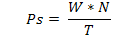 Рs = (1700∙7000)/5200=2288,462 кВт;После расчета суммарной потребляемой мощности необходимо рассчитать плотность электронагрузки и количество трансформаторных подстанций в селитебной зоне.Плотность электронагрузки определяется по формуле:                                                     ρ = Ps  / S ,                                              (19)ρ = 2288,462  /22=104,021 кВт/га;В качестве первоначальных ориентировочных значений мощности трансформаторов принимаем при плотности нагрузки более 40кВт/га мощность трансформатора 320-560 кВт.Количество трансформаторных подстанций можно определить следующим образом:                                                n = Ps / P ,                                                    (20)n = 2288,462/400=5,7≈6 подстанций.Мощность источника электроснабжения составляет 2288,462 кВт, плотность электронагрузки – 104021кВт/га. Исходя из полученных расчетов видно, что нам понадобится для благоустройства микрорайона не менее 6 подстанций.ГЛАВА 3. ОРГАНИЗАЦИЯ ТРАНСПОРТНОГО И ПЕШЕХОДНОГО ДВИЖЕНИЯ МИКРОРАЙОНАВ данной главе мы рассчитаем параметры магистральной улицы общегородского значения: определим ширину и взаиморасположение ее элементов, проезжей части, тротуаров, полос зеленых насаждений.3.1 Определение ширины проезжей части улицыШирина проезжей части улицы зависит от ширины одной ее полосы и числа полос движения, необходимых для пропуска заданного транспортного потока.Таким образом, для установления ширины проезжей части необходимо рассчитать:пропускную способность одной полосы движения для каждого вида транспорта;необходимое число полос движения;ширину каждой полосы движения.Определяем общую продолжительность цикла работы светофора Тц = tк + tж +  tз +  tж , с                                              (21)Тц = 15 + 5 +  35 + 5 = 60 сСреднее расстояние между регулируемыми перекрестками – 800 м. 3.1.1 Расчет пропускной способности одной полосы движенияПропускную способность одной полосы движения находим по формуле  ,     ед/час.                                         (22)	Безопасное расстояние между транспортными единицами определяется по формуле , м                                    (23)Легковой транспорт: L=19,4∙1+(19,42/(2∙9,8∙0,5))+5+2=64,8 мNn= (3600∙19,4)/64,8 = 1077,8ед/часГрузовые автомобили: L=19,4∙1+(19,42/(2∙9,8∙0,5))+8+2=67,8 мNn= (3600∙19,4)/67,8=1030ед/часПри определении пропускной способности линий массового маршрутного транспорта, в том числе и автобусов, следует исходить из того, что она практически обуславливается пропускной способностью остановочных пунктов.Пропускную способность остановочного пункта для автобуса можно вычислить по формуле , ед/час.                                                    (24)Автобусы: N = 3600/48= 75ед/час. Троллейбусы: N = 3600/45=80 ед/час.Найдем полное время, в течение которого автобус находится на остановочном пункте, с                                                       (25)Автобусы: Т=4,5+9+30+4,5=48 сТроллейбусы: Т= 4,5+6+30+4,5=45с	Находим отдельные слагаемые., с                                                     (26)t1=√(2∙10/1)=4,5 с   ,с                                                 (27)Автобусы: t2=(0,2∙60∙1,5)/2=9 сТроллейбусы: t2=(0,2∙60∙1,5)/3=6 с	Время на передачу сигнала и закрывание дверей t3 принимается по данным наблюдений равным 30 с.Время на освобождение автобусом остановочного пункта. ,с                                                  (28)t4=√(2∙10/1)=4,5 с	При вычислении пропускной способности полос проезжей части, используемой  легковым и грузовым транспортом, надо учитывать, что расчетная скорость на перегоне не равна фактической скорости сообщения по улице. Реальная скорость сообщения зависит от задержек транспорта у перекрестков. Таким образом, расчетная пропускная способность полосы проезжей части между перекрестками определяется как пропускная способность перегона с введение коэффициента снижения пропускной способности  по формуле:                                                        (29)	Коэффициент снижения пропускной способности с учетом задержек на перекрестках вычисляем по формуле                                           (30)=800/(800+(19,42/2∙1)+(19,42/2∙1)+12,5 ∙19,4)=0,56.         	Средняя продолжительность задержки перед светофором рассчитывается по формуле                                                   (31)t∆=(15+2∙5)/2=12,5Таким образом, расчетная пропускная способность одной полосы проезжей части для легкового и грузового транспорта  с учетом коэффициента задержки движения составит, авт./час.                               (32)Nгруз=1030∙0,56=580,7 авт./час; Nлегк=1077,8∙0,56=607,7 авт./час Пропускной способности всех видов транспорта составляет: для легкового автомобиля - Nлегк=607,7 авт./час, для грузовых автомобилей - Nгруз=580,7 авт./час, для автобусов – Nавт = 75ед/час, а для троллейбусов – Nтрол =80 ед/час.3.1.2 Определение числа полос проезжей части	Число полос для всех видов транспорта рассчитываем по формуле                                                          (33)Легковой транспорт: n=315/607,7= 0,52Грузовые автомобили:n=218/580,7=0,38Автобусы:n=12/75=0,16Троллейбусы: n=12/80=0,15Рассчитаем пропуск транспорта заданной интенсивности движения:                                               (34)n=0,52*1+0,38*2+0,16*2,5+0,15*3=2,13≈2	По расчетам  получилось две полосы движения, но такое решение неизбежно вызовет снижение скорости легковых автомобилей, вынужденных двигаться по одной полосе вместе с грузовыми автомобилями, а также части грузовых автомобилей, которые, в свою очередь, будут двигаться по одной полосе с автобусами. Поэтому, исходя из состава транспортного потока, целесообразно принять три полосы движения в каждом направлении.3.1.3 Установление ширины проезжей части улиц	Ширина проезжей части улиц в каждом направлении определяется по формуле                                                             (35)В=3,75∙3=11,25 мДля магистральной улицы общегородского значения ширину полосы принимаем равную 3,75 м.  Учитывая, что улица с обеих сторон застроена административными зданиями, у которых  может останавливаться большое число автомобилей, предусматриваем специальную полосу шириной 3 м для их стоянки.	Общая  ширина проезжей части  в каждом направлении движения составит, м                                                 (36)В=3,75∙3+3=14,25 м.Ширину проезжей части  улиц и дорог устанавливаем по расчету в зависимости от интенсивности движения. Ширина проезжей части составляет 28,5 м.	3.2. Проверка пропускной способности магистрали и перекрестка	Проводим проверочный расчет пропускной способности магистрали в узком сечении и у перекрестка в сечении стоп-линии. Пропускная способность в этом сечении зависит от режима регулирования, принятого на перекрестке.	Расчет пропускной способности одной полосы проезжей части у перекрестка в сечении стоп-линии выполняем по формуле: , авт./час.                                      (37)Nn=(3600/3)∙(35-5/2)/60=650 авт/час.             tn = 3 с; Vn – скорость прохождения автомобилями перекрестка (принимаем  Vn = 18 км/ч), м/с.	Учитывая необходимость обеспечения левых и правых поворотов на перекрестке, требующих специальных полос проезжей части, для определения пропускной способности магистрали используем следующую формулу , авт./час.                                     (38)Nм=1,3∙650∙(3-2)=845авт./час	Для сравнения пропускной способности в данном случае приведем все заданные виды транспорта к одному (легковому автомобилю) используя формулу , авт/час                                            (39)Легковые автомобили                                                                      315 . 1 = 315Грузовые автомобили грузоподъемностью 2 – 5 т                       218 . 2 = 436Автобусы                     							        12 . 2,5 = 30Троллейбусы                                                                                      12 . 3 = 36ИТОГО N:						                            817 авт./час.Так как Nм > N, то  пропускная способность магистрали в сечении стоп-линии обеспечит прохождение транспортного потока заданной интенсивностью.3.3. Установление ширины тротуара	Перспективная интенсивность пешеходного движения на тротуарах в каждом направлении предположим 2750 чел./час. Пропускная способность одной полосы тротуара 1000 чел./час. Необходимое число полос n =2750/1000 = 2,7 ≈ 3 полосыШирина одной полосы ходовой части тротуара 0,75 м.Таким образом, ширина ходовой части тротуара В = 0,75 . 3 = 2,25 мИсходя из количества пешеходов, мы принимаем ширину тротуара равной 2,25м.3.4. Выбор типа поперечного профиляВ связи с тем, что основными элементами улицы по стоимости и сложности устройства являются проезжая часть и тротуары, намечаем вначале схему поперечного профиля улицы, используя полученную по расчету ширину проезжей части и тротуаров. После этого можно будет приступать к размещению полос зеленых насаждений,  мачт освещения и подземных инженерных коммуникаций.	Для лучшей  организации  движения желательно наличие осевой разделительной полосы, однако, учитывая необходимость создания наиболее полной изоляции жилой застройки от шума и вибрации, вызываемых проходящим транспортом, выбираем  поперечный профиль улицы без полосы для разделения встречного движения. Согласно этому варианту кроме полосы зеленых насаждений между проезжей частью и тротуаром намечается еще одну – между тротуаром и линией застройки.	3.4.1 Очертание поперечного профиля проезжей части	Поперечный профиль, имеющий параболическое очертание, наилучшим образом отвечает требованию водоотвода, так как обеспечивает быстрый сток воды с проезжей   части к лоткам и дождеприемным колодцам.	В нашем  варианте тротуар отделен от проезжей части однорядной площадкой деревьев и от линии застройки газоном.Очертания поперечного профиля проезжей части параболическое, присутствует полоса зеленых насаждений. (Приложение) 		3.4.2 Размещение  зеленых насаждений		Намеченные зеленые полосы в поперечном профиле проектируем шириной по 2 м.	В первом случае мачты  освещения могут быть расположены в зоне зеленых насаждений у тротуаров с обеих сторон улицы.	Средний поперечный уклон проезжей части принимаем равным 20%. Для разбивки поперечного профиля ширину проезжей части делим на десять равных частей по 2,85 м и определяем значение ординат для промежуточных точек.  м Для защиты застройки от шума и выхлопных газов автомобилей следует предусматривать вдоль дороги полосу зеленых насаждений.ЗАКЛЮЧЕНИЕПроектирование инженерного благоустросйтва внутриквартальных территорий решается одновременно в общем «комплексе» с проектированием самой застройки. Однако в планировке и застройке городских территорий, архитектурно конструктивных решениях зданий применяются все новые и новые  прогрессивные решения, техника же инженерного оборудования и  благоустройства отстает. Это несоответствие, очевидно, объясняется тем, что к  решению вопросов типового проектирования жилых и общественных зданий и к проектированию застройки привлечены крупные коллективы научно-исследовательских и проектных  организаций, создала соответствующая производственная база, в то  время,  как вопросам инженерного благоустройства не уделялось такого внимания. В результате вопросы инженерного  благоустройства решаются в ряде случаев недостаточно квалифицированно. Нередко в проектах одной и той же проектной  организации для аналогичных местных условий создаются самые противоречивые и неоправданные решения по благоустройству. Это приводит к ухудшению условий жизни населения и, в конечном счете, увеличению расходов на внутриквартальное благоустройство. Отставанию уровня проектирования и  производства работ по инженерному благоустройству в известной  мере содействует недостаточная работа по обобщению и  освещению в печати прогрессивного опыта в этой области  строительства. 	В данной курсовой работе были рассмотрены основные мероприятия по оборудованию территории микрорайона.  Из расчетов водоснабжения видно, что  потребность воды составляет 2457,2 м3/сут, это приблизительно 896,878 л/год на человека. Расход городских сточных вод в микрорайоне составляет 2100м3/сут.Для теплоснабжения микрорайона требуются котельные мощностью ~28 МВт, занимающие площадь около  1,5-2 га. Потребление газа в данном микрорайоне 326,34 м3/час, что отвечает нормам газопотребления. Мощность источника электроснабжения составляет 2288,462 кВт, плотность электронагрузки – 104021кВт/га. Для полноценного снабжения микрорайона электричеством необходимо не менее 6 подстанций.Помимо обеспечения территории коммуникацией мы также рассчитывали ширину проезжей части. Пропускную способность одной полосы движения для каждого вида транспорта:Для легкового транспорта: Nлегк=607,7 авт./час Для грузовых автомобилей:Nгруз=580,7Для автобусов: Nавт =  75ед/час. Для троллейбусов:Nтрол = 80 ед/час.По данным расчетам нам необходимо 3 полосы движения транспорта в каждом направлении. Опираясь на данные показатели, была расчитанна ширина каждой полосы движения. Таким образом ширина всей проезжей части составляет 28,5м, ширина тротуара = 2,25м. Для своего микрорайона мы выбираем  поперечный профиль улицы без полосы для разделения встречного движения, исходя из экономических и экологических соображений. Для защиты застройки от шума и выхлопных газов автомобилей следует предусматривать вдоль дороги полосу зеленых насаждений.Все расчеты выполнены согласно нормативным требованиям.СПИСОК ИСПОЛЬЗОВАННОЙ ЛИТЕРАТУРЫСНиП 2.04.02-84  Водоснабжение. Наружные сети и сооружения.СНиП 2.05.02.-85  Автомобильные дороги.СНиП 2.04.03-85  Канализация. Наружные  сети и сооружения. СНиП 2.04.05-86.  Отопление, вентиляция и кондиционирование.СНиП 2.08.01-89  Жилые здания.СНиП 2.07.01-89  Градостроительство. Планировка и застройка городских и сельских поселений. СНиП 42-01-2002 Газораспределительные системы.Евтушенко М.Г., Гуревич Л.В., Шафран В.Л. Инженерная подготовка территорий населенных мест. Под ред. В.Л. Шафрана. – М.: Стройиздат, 1982. – 207с.Николаевская И.А. Благоустройство городов. Учеб. для строит. техникумов. 2-е изд., перераб. и доп. – М.: Высш. шк., 1990, - 160с.Погодина Л.В. Инженерные сети, инженерная подготовка и оборудование территорий, зданий и стройплощадок: Учебник/Л.В. Погодина. – М.: Издательско-торговая корпорация «Дашков и К0», 2013. – 476с. Аксельрод Л.С., Ю. С. Ланцберг Инженерное благустройство и оборудование жилых микрорайонов - М.: Книга по Требованию, 2012. – 285 с.ПРИЛОЖЕНИЕ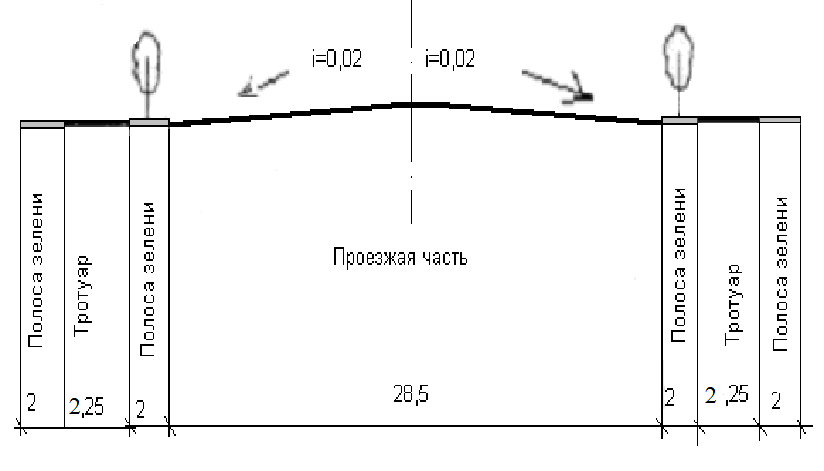 